VINOTH 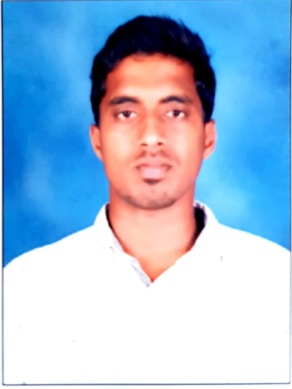 CIVIL / STRUCTURAL ENGINEER,E-mail: vinoth.382559@2freemail.com CAREER OBJECTIVE  Seeking to continue the professionalism, where my dedication and talent will definitely help the organization in attaining its goals. Having the ability to provide support for multiple concurrent priorities. Aspiring for a challenging position to contribute to the organizations growth and in turn ensuring personal growthPROFESSIONAL EXPERIENCE1.  Company: Emirates Heavy Engineering, UAE.  Duration: Nov2017 to present.Project: G+2 Accommodation, Office Building & Ware House. Position Held: Project Engineer.2.  Company: Sobha Developers pvt, India.  Duration: May 2016 to Oct 2017. 1 year 5 months.Project: G+20 Residential Buildings,& G+12 Commercial Building.Position Held: Senior  Engineer.3. Company: Linea Properties, India.  Duration: May 2013 to May 2016. 3 yearsProject:G+6Residential Buildings.Position Held: Site Engineer.ROLES AND RESPONSIBILITIES-Assign work to employees, using material and worker requirements data.-Analysing reports, drawings, blue prints to plan projects.-Setting out Project works in accordance with Drawings & Specification.-Checking of the safety of workers and others at the site.-Checking that all the technical equipment are in good working condition.-Assist the Project manager in various assignments    -Coordinating with the other staff as per requirement.                                    -Maintaining the daily and monthly reports of working.PROFESSIONAL QUALIFICATIONBachelor of Civil Engineering Graduate in the year 2013  Indira institute of engineering & technology Anna University,Tamilnadu, India.Completed Diploma course in Building design certified by CADD Centre, Tamilnadu, India.TECHNICAL SKILLS AND KNOWLEDGE-AutoCADD, Archi CADD.-MS office, MS excel.-Quantity Surveying & Quality Control.STRENGTH/PERSONAL SKILLS-Quick learner and a team leader.-Positive, Sincere, goal-oriented and good adaptability.-Problem-solving, effective pressure dealing and logical decision-making skills.-Good analytical and communication skills.PERSONAL DETAILSDate of Birth        : 25/06/1991Gender                  : MaleMarital status        :  SingleNationality            : IndianLanguages known: English, Hindi, Tamil,& kannadaPASSPORT DETAILSPlace of Issue: Chennai, Tamil Nadu, India.Date of Issue: 01/06/2017	Date of Expiry: 31/05/2027DECLARATIONI, hereby declare that above mentioned information is true to the best of my knowledge &belief.   (Vinoth)